KLASA: 007-05/23-02/12URBROJ:2182-47-23-1Šibenik,   8. rujna  2023.   PREDMET: Poziv Pozivate se dana    13. rujna 2023.  god. ( srijeda)  u  19.30. sati  na  dvadesetu  (20) sjednicu   Školskog odbora Medicinske  škole koja će se održati u prostorijama Škole, Ante Šupuka 29, u školskoj  čitaonici.  DNEVNI RED:	Rebalans broj II.  financjskog plana Medicinske škole Obrazloženjeu uz Rebalans broj II.  financjskog plana Medicinske škole RaznoPredsjednica Školskog odbora: Vanja Letica, dr. med. Dostaviti: Anita Donđivić, prof.   Krešimir Škugor, prof. Vanja Letica, dr. med. Emilija Markoč, dipl. učiteljDiana Dulibić, dipl.iur.Jasminka Brkičić, dr. med. Ana Žepina Puzić, mag.sestrinstva Marin, Cvitan, dipl. ecc., voditelj računovodstva Oglasna ploča ŠkoleWeb stranica Škole Prilozi: Zapisnik sa 19. Sjednice Š.O. Dopis Osnivača I tablica MEDICINSKA   ŠKOLAŠIBENIK 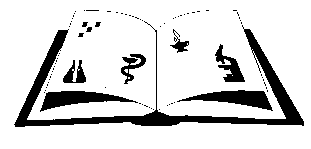 Matični broj: 3875865                      OIB: 42369583179Ante Šupuka bb (p.p. 75), 22000 Šibenik  Centrala: 022/331-253; 312-550 ŠIFRA ŠKOLE U MINISTARSTVU: 15-081-504e-mail: ured@ss-medicinska-si.skole.hr web: www.ss-medicinska-si.skole.hr